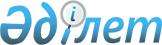 О внесении изменений в приказ Министра здравоохранения и социального развития Республики Казахстан от 3 июня 2015 года № 445 "Об утверждении Правил назначения и выплаты специального государственного пособия"
					
			Утративший силу
			
			
		
					Приказ Министра труда и социальной защиты населения Республики Казахстан от 28 июня 2021 года № 225. Зарегистрирован в Министерстве юстиции Республики Казахстан 9 июля 2021 года № 23415. Утратил силу приказом Министра труда и социальной защиты населения Республики Казахстан от 31 мая 2023 года № 192.
      Сноска. Утратил силу приказом Министра труда и социальной защиты населения РК от 31.05.2023 № 192 (вводится в действие с 01.07.2023).
      ПРИКАЗЫВАЮ:
      1. Внести в приказ Министра здравоохранения и социального развития Республики Казахстан от 3 июня 2015 года № 445 "Об утверждении Правил назначения и выплаты специального государственного пособия" (зарегистрирован в Реестре государственной регистрации нормативных правовых актов за № 11745) следующие изменения:
      в Правилах назначения и выплаты специального государственного пособия, утвержденных указанным приказом:
      пункт 5 изложить в следующей редакции:
      "5. Граждане, имеющие право на получение пособия по основаниям, указанным в статье 4 Закона, для назначения пособия представляют в отделение "Государственной корпорации по месту жительства заявление по форме согласно приложению 1 к настоящим Правилам с приложением документов, указанных в перечне документов, необходимых для оказания государственной услуги стандарта государственной услуги "Назначение специального государственного пособия" (далее – стандарт государственной услуги) согласно приложению 1-1 к настоящим Правилам.
      При первичном установлении инвалидности лица, указанные в подпунктах 1-1), 7), 8), 8-1) статьи 4 Закона, обращаются за назначением пособия по инвалидности в подразделение МСЭ по месту жительства с заявлением по форме согласно приложению 3 к Правилам предоставления государственной базовой пенсионной выплаты за счет бюджетных средств, а также назначения и осуществления пенсионных выплат по возрасту, государственных социальных пособий по инвалидности, по случаю потери кормильца, государственных специальных пособий, утвержденным приказом Министра здравоохранения и социального развития Республики Казахстан от 14 апреля 2015 года № 223 (зарегистрирован в Реестре государственной регистрации нормативных правовых актов за № 11110) (далее – Правила № 223). 
      При первичном установлении инвалидности лицам, указанным в подпунктах 1-1), 7), 8), 8-1) статьи 4 Закона по выбору услугополучателя государственная услуга "Назначение специального государственного пособия" оказывается по принципу "одного заявления".
      Перечень основных требований к оказанию государственной услуги, включающий характеристики процесса, форму, содержание и результат оказания, а также иные сведения с учетом особенностей предоставления государственной услуги приведен в стандарте государственной услуги согласно приложению 1-1 к настоящим Правилам.
      Работник "Государственной корпорации, услугодателя получает письменное согласие заявителя на использование сведений, составляющих охраняемую законом тайну, содержащихся в информационных системах, при оказании государственной услуги, если иное не предусмотрено законами Республики Казахстан.
      При подаче заявителем требуемых документов заявителю выдается:
      в Государственной корпорации – расписка о приеме соответствующих документов;
      у услугодателя – отрывной талон заявления с указанием даты регистрации и даты получения государственной услуги, фамилии и инициалов лица, принявшего документы;
      через портал – в "личном кабинете" заявителя отображается статус о принятии запроса для оказания государственной услуги.
      Результат оказания государственной услуги выдается при предъявлении документа удостоверяющего личность при личном посещении заявителя (или его представителя по нотариально заверенной доверенности):
      в "Государственной корпорации – на основании расписки о приеме соответствующих документов;
      в случае обращения за назначением пособия через услугодателя – на основании отрывного талона заявления.
      Государственная корпорация информирует заявителя о принятом решении посредством передачи sms-оповещения на мобильный телефон заявителя.
      Представление заявления о назначении пособия лицам, удостоенным звания "Халық қаһарманы", и лицам, удостоенным звания "Қазақстанның Еңбек Ері", не требуется при назначении пособия через проактивную услугу в соответствии с Законом Республики Казахстан "О государственных услугах".
      Назначение пособия лицам, удостоенным звания "Халық қаһарманы", и лицам, удостоенным звания "Қазақстанның Еңбек Ері", указанным в подпунктах 4-2) и 4-3) статьи 4 Закона через проактивную услугу осуществляется без заявления получателя при регистрации телефонного номера абонентского устройства сотовой связи получателя на портале.
      При возникновении права на назначение специального государственного пособия по основаниям, предусмотренным Законом, услугополучателю на телефонный номер, зарегистрированный на портале, посредством информационной системы "Е-макет" Министерства труда и социальной защиты населения Республики Казахстан направляется сообщение о возможности назначения специального государственного пособия и выборе языка.
      После получения согласия услугополучателя на оказание проактивной услуги услугополучателю на телефонный номер, зарегистрированный на портале, направляется уведомление о подтверждении или предоставлении номера банковского счета.
      Днем обращения за назначением пособия через проактивную услугу считается день согласия на назначение пособия.
      При отсутствии ответа от получателя в течение 3 календарных дней со дня направления ему sms-сообщения, процесс оказания проактивной услуги завершается.";
      приложение 1-1 изложить в новой редакции согласно приложению к настоящему приказу. 
      2. Департаменту развития политики социальной помощи Министерства труда и социальной защиты населения Республики Казахстан в установленном законодательством Республики Казахстан порядке обеспечить:
      1) государственную регистрацию настоящего приказа в Министерстве юстиции Республики Казахстан;
      2) размещение настоящего приказа на интернет-ресурсе Министерства труда и социальной защиты населения Республики Казахстан после его официального опубликования;
      3) в течение десяти рабочих дней после государственной регистрации настоящего приказа в Министерстве юстиции Республики Казахстан представление в Департамент юридической службы Министерства труда и социальной защиты населения Республики Казахстан сведений об исполнении мероприятий, предусмотренных подпунктами 1) и 2) настоящего пункта.
      3. Контроль за исполнением настоящего приказа возложить на вице-министра труда и социальной защиты населения Республики Казахстан Аукенова Е.М.
      4. Настоящий приказ вводится в действие по истечении десяти календарных дней после дня его первого официального опубликования.
      СОГЛАСОВАНМинистерство обороныРеспублики Казахстан
      СОГЛАСОВАНМинистерство внутренних делРеспублики Казахстан
      СОГЛАСОВАНМинистерство цифрового развития,инноваций и аэрокосмическойпромышленности Республики Казахстан Стандарт государственной услуги "Назначение специального государственного пособия"
					© 2012. РГП на ПХВ «Институт законодательства и правовой информации Республики Казахстан» Министерства юстиции Республики Казахстан
				
      Министр труда и социальнойзащиты населенияРеспублики Казахстан 

С. Шапкенов
Приложение к приказу
Министр труда и социальной
защиты населения
Республики Казахстан
от 28 июня 2021 года № 225Приложение 1-1 к Правилам
Назначения и выплаты
специальных государственных
пособий
1
Наименование услугодателя
Территориальные подразделения Комитета труда, социальной защиты и миграции Министерства труда и социальной защиты населения Республики Казахстан
2
Способы предоставления государственной услуги
Прием заявления и выдача результата оказания государственной услуги осуществляются через:
1) Государственную корпорацию – в случае обращения за назначением специального государственного пособия (далее – пособие);
2) услугодателя – при первичном установлении инвалидности;
3) веб-портал электронного правительства (далее - портал);
4) абонентское устройство сотовой связи.
3
Срок оказания государственной услуги
Срок оказания государственной услуги:
1) при обращении в Государственную корпорацию, к услугодателю – со дня регистрации пакета документов в Государственной корпорации – 8 (восемь) рабочих дней;
Срок оказания государственной услуги:
продлевается в случаях необходимости дооформления материалов дела по мере необходимости для проверки достоверности представленного (ых) документа (ов) или истребования недостающего (их) документа (ов) – на срок 30 (тридцать) рабочих дней, при этом, если документы дооформлены, государственная услуга оказывается – 8 (восемь) рабочих дней со дня предоставления недостающего (их) документа (ов) в Государственную корпорацию. Государственная корпорация уведомляет заявителя о необходимости представления недостающего (их) документа (ов) – 5 (пять) рабочих дней; для получения информации на портале – 30 минут с момента поступления электронного запроса в информационную систему Государственной корпорации;
2) максимально допустимое время ожидания для сдачи пакета документов в Государственную корпорацию – 15 минут, у услугодателя – времени на ожидание не требуется;
3) максимально допустимое время обслуживания в Государственной корпорации – 20 минут, у услугодателя – 30 минут.
4
Форма оказания государственной услуги
Электронная (частично автоматизированная) и (или) бумажная и (или) проактивная и (или) оказываемая по принципу "одного заявления".
5
Результат оказания государственной услуги
Результат оказания государственной услуги: уведомление о назначении (отказе в назначении) пособия.
Форма предоставления результата оказания государственной услуги: электронная и (или) бумажная.
На портале информация о назначении пособия направляется в "личный кабинет" заявителя в форме электронного документа, удостоверенного электронной цифровой подписью (далее – ЭЦП) уполномоченного лица услугодателя.
6
Размер оплаты, взимаемой с услугополучателя при оказании государственной услуги, и способы ее взимания в случаях, предусмотренных законодательством Республики Казахстан
Государственная услуга предоставляется бесплатно.
7
График работы
График работы:
1) Государственной корпорации – с понедельника по субботу включительно, в соответствии с графиком работы с 9.00 часов до 20.00 часов без перерыва на обед, кроме воскресенья и праздничных дней, согласно Трудовому кодексу Республики Казахстан.
Прием осуществляется в порядке "электронной очереди", по месту регистрации заявителя, без ускоренного обслуживания, возможно бронирование электронной очереди посредством портала.
2) портала – круглосуточно, за исключением технических перерывов, связанных с проведением ремонтных работ;
3) услугодателя – с понедельника по пятницу включительно с 9.00 до 18.30 часов, с перерывом на обед с 13.00 до 14.30 часов, кроме выходных и праздничных дней согласно Трудовому кодексу Республики Казахстан.
График приема заявления на оказание государственной услуги: с 9.00 часов до 17.30 часов с перерывом на обед с 13.00 часов до 14.30 часов.
Государственная услуга оказывается в порядке очереди, без предварительной записи и ускоренного обслуживания.
Адреса мест оказания государственной услуги размещены на интернет-ресурсах:
1) Министерства труда и социальной защиты населения Республики Казахстан – www.enbek.gov.kz, раздел "Государственные услуги";
2) Государственной корпорации – www.gov4c.kz.
8
Перечень документов, необходимых для оказания государственной услуги
1. Заявитель (или его представитель по нотариально заверенной доверенности) при обращении для оказания государственной услуги в Государственную корпорацию предоставляет заявление по форме согласно приложению 1 к Правилам назначения и выплаты специального государственного пособия утвержденным приказом Министра здравоохранения и социального развития Республики Казахстан от 3 июня 2015 года № 445 (далее - Правила), услугодателю – по форме согласно приложению 3 к Правилам предоставления государственной базовой пенсионной выплаты за счет бюджетных средств, а также назначения и осуществления пенсионных выплат по возрасту, государственных социальных пособий по инвалидности, по случаю потери кормильца, государственных специальных пособий, утвержденным приказом Министра здравоохранения и социального развития Республики Казахстан от 14 апреля 2015 года № 223 (зарегистрирован в Реестре государственной регистрации нормативных правовых актов за № 11110), а также следующие документы:
в Государственную корпорацию либо услугодателю:
1) документ, удостоверяющий личность (удостоверение личности, свидетельство о рождении, удостоверение лица без гражданства, вид на жительство иностранца (требуется для идентификации личности);
2) для жителей города Байконыр - сведения, подтверждающие регистрацию по постоянному месту жительства в населенном пункте приграничной территории;
3) документы, подтверждающие право на получение пособия, указанные в пункте 2 графы 8 настоящего стандарта государственной услуги.
Сведения о документах, удостоверяющих личность заявителя, подтверждающих регистрацию по месту жительства, свидетельства о рождении ребенка (детей) либо выписка из актовой записи о рождении (по регистрациям, произведенным на территории Республики Казахстан после 13 августа 2007 года), свидетельства о заключении брака (по регистрациям, произведенным на территории Республики Казахстан после 1 июня 2008 года), справки подразделения медико-социальной экспертизы об инвалидности услугодатель получает из соответствующих государственных информационных систем через шлюз "электронного правительства".
2. Документами, подтверждающими право на получение пособия, являются:
1) для ветеранов Великой Отечественной войны – удостоверение ветерана Великой Отечественной войны;
2) для Героев Советского Союза, Героев Социалистического Труда, кавалеров орденов Славы трех степеней, Трудовой Славы трех степеней – удостоверение к награде и (или) удостоверение ветерана Великой Отечественной войны;
3) для лиц, удостоенных почетного звания "Қазақстанның ғарышкер-ұшқышы" – документ, подтверждающий присвоение почетного звания "Қазақстанның ғарышкер-ұшқышы";
4) для лиц, удостоенных звания "Халық қаһарманы" – документ, подтверждающий присвоение звания "Халық қаһарманы"; 5) для лиц, удостоенных звания "Қазақстанның Еңбек Epi" – документ, подтверждающий присвоение звания "Қазақстанның Еңбек Epi";
6) для лиц, приравненных по льготам к участникам Великой Отечественной войны:
на основании перечня городов и периодов ведения боевых действий с участием граждан Республики Казахстан согласно приложению 3 к Правилам и перечня государств, территорий и периодов ведения боевых действий с участием граждан Республики Казахстан согласно приложению 5 к Правилам:
военнослужащих, а также лиц начальствующего и рядового состава органов внутренних дел и государственной безопасности бывшего Союза Советских Социалистических Республик (далее – Союз ССР), проходивших в период Великой Отечественной войны службу в городах, участие в обороне которых засчитывалось до 1 января 1998 года в выслугу лет для назначения пенсии на льготных условиях, установленных для военнослужащих частей действующей армии – удостоверение, выданное соответствующими органами бывшего Союза ССР по формам, действовавшим на 1 января 1992 года;
лиц вольнонаемного состава Советской Армии, Военно-Морского флота, войск и органов внутренних дел и государственной безопасности бывшего Союза ССР, занимавших штатные должности в воинских частях, штабах, учреждениях, входивших в состав действующей армии в период Великой Отечественной войны, либо находившихся в соответствующие периоды в городах, участие в обороне которых засчитывалось до 1 января 1998 года в выслугу лет для назначения пенсии на льготных условиях, установленных для военнослужащих частей действующей армии – удостоверение, выданное соответствующими органами бывшего Союза ССР по формам, действовавшим на 1 января 1992 года;
лиц, которые в период Великой Отечественной войны находились в составе частей, штабов и учреждений, входивших в состав действующей армии и флота в качестве сыновей (воспитанников) полков и юнг – удостоверение, выданное соответствующими органами бывшего Союза ССР по формам, действовавшим на 1 января 1992 года;
лиц, принимавших участие в боевых действиях против фашистской Германии и ее союзников в годы второй мировой войны на территории зарубежных стран в составе партизанских отрядов, подпольных групп и других антифашистских формирований – удостоверение, выданное соответствующими органами бывшего Союза ССР по формам, действовавшим на 1 января 1992 года;
работников спецформирований Народного Комиссариата путей сообщения, Народного Комиссариата связи, плавающего состава промысловых и транспортных судов и летно-подъемного состава авиации, Народного Комиссариата рыбной промышленности бывшего Союза ССР, морского и речного флота, летно-подъемного состава Главсевморпути, переведенных в период Великой Отечественной войны на положение военнослужащих и выполнявших задачи в интересах действующей армии и флота в пределах тыловых границ действующих фронтов, оперативных зон флотов, а также членов экипажей судов транспортного флота, интернированных в начале Великой Отечественной войны в портах других государств – удостоверение, выданное соответствующими органами бывшего Союза ССР по формам, действовавшим на 1 января 1992 года;
граждан, работавших в период блокады в городе Ленинграде на предприятиях, в учреждениях и организациях города и награжденных медалью "За оборону Ленинграда" и знаком "Жителю блокадного Ленинграда" – удостоверение к медали "За оборону Ленинграда" или к знаку "Жителю блокадного Ленинграда" или удостоверение, выданное соответствующими органами бывшего Союза ССР по формам, действовавшим на 1 января 1992 года;
бывших несовершеннолетних узников концлагерей, гетто и других мест принудительного содержания, созданных фашистами и их союзниками в период второй мировой войны – удостоверение бывшего несовершеннолетнего узника, либо архивная справка о принудительном содержании в концлагерях, гетто и других местах принудительного содержания, созданных фашистами и их союзниками в период второй мировой войны или удостоверение, выданное соответствующими органами бывшего Союза ССР по формам, действовавшим на 1 января 1992 года;
лиц, принимавших участие в ликвидации последствий катастрофы на Чернобыльской атомной электростанции (далее – Чернобыльской АЭС) в 1986-1987 годах, других радиационных катастроф и аварий на объектах гражданского или военного назначения, а также участвовавших непосредственно в ядерных испытаниях – удостоверение участника ликвидации последствий катастрофы на Чернобыльской АЭС или документ, подтверждающий участие в ликвидации последствий катастрофы на Чернобыльской АЭС или других радиационных катастроф и аварий на объектах гражданского или военного назначения, участие непосредственно в ядерных испытаниях или справка местного органа военного управления, подтверждающая факт участия в ликвидации радиационных катастроф и аварий на объектах военного или гражданского назначения, участия непосредственно в ядерных испытаниях;
7) для лиц, приравненных по льготам к инвалидам Великой Отечественной войны:
военнослужащих, ставших инвалидами вследствие ранения, контузии, увечья, полученных при защите бывшего Союза ССР, при исполнении иных обязанностей воинской службы в другие периоды или вследствие заболевания, связанного с пребыванием на фронте, а также при прохождении воинской службы в Афганистане или других государствах, в которых велись боевые действия – удостоверение инвалида из числа военнослужащих (инвалида Советской Армии о праве на льготы), справка о ранении, контузии, увечье, инвалидности, справка местного органа военного управления, подтверждающая факт участия в боевых действиях или удостоверение, выданное соответствующими органами бывшего Союза ССР по формам, действовавшим на 1 января 1992 года;
лиц начальствующего и рядового состава органов государственной безопасности бывшего Союза ССР и органов внутренних дел, ставших инвалидами, вследствие ранения, контузии, увечья, полученных при исполнении служебных обязанностей, либо вследствие заболевания, связанного с пребыванием на фронте или выполнением служебных обязанностей в государствах, где велись боевые действия – удостоверение, выданное соответствующими органами бывшего Союза ССР по формам, действовавшим на 1 января 1992 года, справка о ранении, контузии, увечье, инвалидности, соответствующая справка из органов внутренних дел, Комитета национальной безопасности;
лиц из числа бойцов и командного состава истребительных батальонов, взводов и отрядов защиты народа, действовавших в период с 1 января 1944 года по 31 декабря 1951 года на территории Украинской ССР, Белорусской ССР, Литовской ССР, Латвийской ССР, Эстонской ССР, ставших инвалидами вследствие ранения, контузии или увечья, полученных при исполнении служебных обязанностей в этих батальонах, взводах, отрядах – удостоверение, выданное соответствующими органами бывшего Союза ССР по формам, действовавшим на 1 января 1992 года, справка о ранении, контузии, увечье, инвалидности, справка местного органа военного управления, подтверждающая факт участия в боевых действиях;
рабочих и служащих соответствующих категорий, обслуживающих действующие воинские контингенты в других странах и ставших инвалидами вследствие ранения, контузии, увечья либо заболевания, полученных в период ведения боевых действий – удостоверение, выданное соответствующими органами бывшего Союза ССР по формам, действовавшим на 1 января 1992 года, справка о ранении, контузии, увечье, инвалидности, документ, подтверждающий соответствующую категорию и возникновение инвалидности вследствие обслуживания действующих воинских контингентов других стран;
лиц, ставших инвалидами вследствие катастрофы на Чернобыльской АЭС и других радиационных катастроф и аварий на объектах гражданского или военного назначения, испытания ядерного оружия и их детей, инвалидность которых генетически связана с радиационным облучением одного из родителей – удостоверение, выданное соответствующими органами бывшего Союза ССР по формам, действовавшим на 1 января 1992 года, справка территориального органа уполномоченного государственного органа в области социальной защиты населения об инвалидности вследствие ликвидации аварии на Чернобыльской АЭС или других радиационных катастроф и аварий на объектах гражданского или военного назначения, испытания ядерного оружия или заключение Регионального экспертного совета по установлению причинной связи заболевания с радиационным воздействием;
8) для ветеранов боевых действий на территории других государств:
на основании перечня периодов ведения боевых действий на территории других государств с участием граждан Республики Казахстан согласно приложению 4 к Правилам и перечня государств, территорий и периодов ведения боевых действий с участием граждан Республики Казахстан согласно приложению 5 к Правилам:
участников боевых действий на территории других государств, а именно: военнослужащих Советской Армии, Военно-Морского флота, Комитета государственной безопасности, лиц рядового и начальствующего состава Министерства внутренних дел бывшего Союза ССР (включая военных специалистов и советников), которые в соответствии с решениями правительственных органов бывшего Союза ССР принимали участие в боевых действиях на территории других государств; военнообязанных, призывавшихся на учебные сборы и направлявшихся в Афганистан в период ведения боевых действий; военнослужащих автомобильных батальонов, направлявшихся в Афганистан для доставки грузов в эту страну в период ведения боевых действий; военнослужащих летного состава, совершавших вылеты на боевые задания в Афганистан с территории бывшего Союза ССР; рабочих и служащих, обслуживающих советский воинский контингент в Афганистане, получивших ранения, контузии или увечья, либо награжденных орденами и медалями бывшего Союза ССР за участие в обеспечении боевых действий – удостоверение, выданное соответствующими органами бывшего Союза ССР по формам, действовавшим на 1 января 1992 года; справка местного органа военного управления, подтверждающая участие в боевых действиях на территории других государств или военный билет с отметкой об участии в боевых действиях на территории других государств, документ, подтверждающий работу по обслуживанию советского воинского контингента в Афганистане и медицинские документы, подтверждающие ранение, контузию, увечье, удостоверения к орденам и медалям бывшего Союза ССР за участие в обеспечении боевых действий;
военнослужащих Республики Казахстан, выполнявших задачи согласно межгосударственным договорам и соглашениям по усилению охраны границы Содружества Независимых Государств на таджикско-афганском участке – справка из местного органа военного управления, подтверждающая участие в охране границы Содружества Независимых Государств на таджикско-афганском участке;
военнослужащих Республики Казахстан, принимавших участие в качестве миротворцев в международной миротворческой операции в Ираке – справка из местного органа военного управления, подтверждающая участие в миротворческой операции в Ираке;
военнослужащих, а также лиц начальствующего и рядового состава органов внутренних дел и государственной безопасности бывшего Союза ССР, принимавших участие в урегулировании межэтнического конфликта в Нагорном Карабахе – справка из местного органа военного управления, подтверждающая участие в урегулировании межэтнического конфликта в Нагорном Карабахе;
9) для родителей и не вступивших в повторный брак вдов воинов, погибших (умерших, пропавших без вести) в Великой Отечественной войне – свидетельство или извещение о смерти или справка местного органа военного управления о гибели или факте пропажи без вести, документы, подтверждающие родственные связи с военнослужащим (свидетельство о браке, свидетельство о рождении детей);
10) для не вступивших в повторный брак супруги (супруга) умершего инвалида Великой Отечественной войны и лица, приравненного по льготам к инвалидам Великой Отечественной войны, а также супруги (супруга) умершего участника Великой Отечественной войны, партизана, подпольщика, гражданина, награжденного медалью "За оборону Ленинграда" или знаком "Жителю блокадного Ленинграда", признававшихся инвалидами в результате общего заболевания, трудового увечья и других причин (за исключением противоправных) – свидетельство о браке, свидетельство о смерти супруга (супруги), документ, подтверждающий инвалидность супруга (супруги);
11) для семей:
военнослужащих, погибших (пропавших без вести) или умерших вследствие ранения, контузии, увечья, заболевания, полученных в период боевых действий в Афганистане или в других государствах, в которых велись боевые действия – извещение или свидетельство о смерти погибшего (умершего), справка местного органа военного управления о факте гибели или пропажи без вести военнослужащего, документ, подтверждающий родственные связи с погибшим (свидетельство о браке, свидетельство о рождениидетей);
военнослужащих, погибших (умерших) при прохождении воинской службы в мирное время – извещение или свидетельство о смерти погибшего (умершего), справка местного органа военного управления о факте гибели или пропажи без вести военнослужащего при прохождении воинской службы в мирное время, документ, подтверждающий родственные связи с погибшим (свидетельство о браке, свидетельство о рождении детей);
сотрудников органов внутренних дел, погибших при исполнении служебных обязанностей – извещение или свидетельство о смерти погибшего, справка из органов внутренних дел или документ, подтверждающий факт гибели при исполнении служебных обязанностей, документ, подтверждающий родственные связи с погибшим (свидетельство о браке, свидетельство о рождении детей);
погибших при ликвидации последствий катастрофы на Чернобыльской атомной электростанции и других радиационных катастроф и аварий на объектах гражданского или военного назначения – свидетельство о смерти погибшего, документ, подтверждающий, что смерть наступила при ликвидации последствий катастрофы на Чернобыльской атомной электростанции и других радиационных катастроф и аварий на объектах гражданского или военного назначения, документ, подтверждающий родственные связи с погибшим (свидетельство о браке, свидетельство о рождении детей);
умерших вследствие лучевой болезни или умерших инвалидов, а также граждан, смерть которых в установленном порядке связана с воздействием катастрофы на Чернобыльской атомной электростанции и других радиационных катастроф и аварий на объектах гражданского или военного назначения и ядерных испытаний – свидетельство о смерти умершего вследствие лучевой болезни или умершего инвалида, а также гражданина, смерть которого в установленном порядке связана с воздействием катастрофы на Чернобыльской атомной электростанции и других радиационных катастроф и аварий на объектах гражданского или военного назначения и ядерных испытаний, документ, подтверждающий, что смерть наступила вследствие радиационного воздействия, документ, подтверждающий родственные связи с погибшим (свидетельство о браке, свидетельство о рождении детей);
12) для лиц, награжденных орденами и медалями бывшего Союза ССР согласно приложению 6 к Правилам за самоотверженный труд и безупречную воинскую службу в тылу в годы Великой Отечественной войны – удостоверение, выданное соответствующими органами бывшего Союза ССР по формам, действовавшим на 1 января 1992 года или удостоверение к награде, или архивная справка, или трудовая книжка с записью о факте награждения;
13) для лиц, проработавших (прослуживших) не менее 6 месяцев с 22 июня 1941 года по 9 мая 1945 года, и, не награжденных орденами и медалями бывшего Союза ССР за самоотверженный труд и безупречную воинскую службу в тылу в годы Великой Отечественной войны – трудовая книжка или иные документы, содержащие сведения о работе с 22 июня 1941 года по 9 мая 1945 года, военный билет или справка, содержащие сведения о периоде военной службы с 22 июня 1941 года по 9 мая 1945 года.
Также к документам, содержащим сведения о работе с 22 июня 1941 года по 9 мая 1945 года, относятся:
документы, содержащие сведения о периодах работы, выданные с места работы, а также архивными учреждениями;
выписки из приказов, лицевых счетов и ведомостей на выдачу заработной платы;
членские билеты или учетные карточки членов коммунистической партии или профсоюзов;
решения комиссий по установлению стажа работы, по назначению пенсий, осуществлявшие деятельность в соответствии с ранее действовавшим законодательством; решения судов;
решения специальных комиссий;
удостоверение о праве на льготы, выданное до 1998 года; 
справки, подтверждающие факт учебы в фабрично-заводских училищах;
14) для лиц из числа участников ликвидации последствий катастрофы на Чернобыльской АЭС в 1988-1989 годах, эвакуированных (самостоятельно выехавших) из зон отчуждения и отселения в Республику Казахстан, включая детей, которые на день эвакуации находились во внутриутробном состоянии– удостоверение участника ликвидации аварии на Чернобыльской АЭС или документ, подтверждающий факт участия в ликвидации аварии на Чернобыльской АЭС, свидетельство о рождении детей;
15) для инвалидов I, II и III групп, в том числе детей-инвалидов с 16 до 18 лет, проживающих в городе Байконыр – справка об инвалидности, документ, подтверждающий получение пенсии по инвалидности в соответствии с законодательством Российской Федерации;
16) для детей-инвалидов до 16 лет, проживающих в городе Байконыр – справка об инвалидности, документ, подтверждающий получение пенсии по инвалидности в соответствии с законодательством Российской Федерации;
17) для жертв политических репрессий, лиц, пострадавших от политических репрессий, имеющих инвалидность или являющихся пенсионерами – справка об инвалидности, пенсионные удостоверения, удостоверения реабилитированного гражданина или справки о реабилитации из органов прокуратуры, или органов внутренних дел, или национальной безопасности, или решение суда о реабилитации;
18) для лиц, которым назначены пенсии за особые заслуги перед Республикой Казахстан – удостоверение персонального пенсионера или выписка из решения Комиссии по установлению пенсий за особые заслуги перед Республикой Казахстан при Кабинете Министров Республики Казахстан о назначении пенсий за особые заслуги перед Республикой Казахстан.
3. Для получения информации на портале:
запрос в форме электронного документа, удостоверенного ЭЦП заявителя.
9
Основания для отказа в оказании государственной услуги, установленные законодательством Республики Казахстан
Основания для отказа в оказании государственной услуги:
1) установление недостоверности документов, представленных заявителем для получения государственной услуги, и (или) данных (сведений), содержащихся в них;
2) предоставления заявителем неполного пакета документов согласно перечню, предусмотренному графой 8 настоящего стандарта государственной услуги и (или) документов с истекшим сроком действия;
3) несоответствие заявителя и (или) представленных материалов, данных и сведений, необходимых для оказания государственной услуги, требованиям, установленным настоящим приказом;
4) получения информации из Государственной корпорации, подтверждающий факт назначения, выплаты или подачи заявления на пособия.
10
Иные требования с учетом особенностей оказания государственной услуги, в том числе оказываемой в электронной форме и через Государственную корпорацию
1. Адреса мест оказания государственной услуги размещены на интернет-ресурсах:
1) Министерства труда и социальной защиты населения Республики Казахстан – www.enbek.gov.kz, раздел "Государственные услуги";
2) Государственной корпорации – www.gov4c.kz.
2. Заявителем, имеющим в установленном законодательством порядке полную или частичную утрату способности или возможности осуществлять самообслуживание, самостоятельно передвигаться, ориентироваться, прием документов для оказания государственной услуги производится работником Государственной корпорации с выездом по месту жительства посредством обращения через Единый контакт-центр 1414, 8 800 080 7777.
3. Заявитель имеет возможность получения информации о назначении пособия в электронной форме через портал при условии наличия ЭЦП. Заявитель имеет возможность получения информации о статусе оказания государственной услуги в режиме удаленного доступа посредством "личного кабинета" портала, справочных служб услугодателя, а также Единого контакт-центра "1414", 8-800-080-7777.
4. Представление заявления о назначении пособия лицам, удостоенным звания "Халық қаһарманы", и лицам, удостоенным звания "Қазақстанның Еңбек Ері", не требуется при назначении пособия через проактивную услугу в соответствии с Законом Республики Казахстан "О государственных услугах".
При установлении первичной инвалидности по выбору услугополучателя государственная услуга "Назначение специального государственного пособия" оказывается по принципу "одного заявления".